Miejscowość i data złożenia skargi/wniosku: …………………..……… 		Data zdarzenia: …………………Dane osobowe składającego skargę/wniosek :Imię i nazwisko:	Ulica/osiedle, numer domu i mieszkania:	Kod i miejscowość:	Telefon:	Adres e-mail:	Miejsce zdarzenia:Numer pociągu:	Relacja (skąd i dokąd):	Godzina odjazdu:	Godzina zdarzenia:	Kategoria i informacje dodatkowe:Opis skargi lub treść zgłaszanego wniosku……………………………………………………………………………………………….......……………………………………………………………………………………………….......……………………………………………………………………………………………….......……………………………………………………………………………………………….......……………………………………………………………………………………………….......……………………………………………………………………………………………….......……………………………………………………………………………………………….......……………………………………………………………………………………………….......……………………………………………………………………………………………….......……………………………………………………………………………………………….......……………………………………………………………………………………………….......……………………………………………………………………………………………….......……………………………………………………………………………………………….......……………………………………………………………………………………………….......……………………………………………………………………………………………….......……………………………………………………………………………………………….......……………………………………………………………………………………………….......……………………………………………………………………………………………….......………………………………(podpis składającego skargę/wniosek)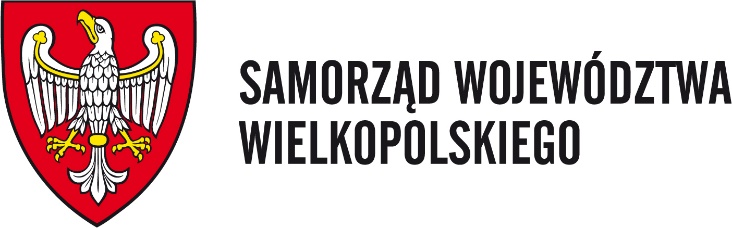 URZĄD MARSZAŁKOWSKI WOJEWÓDZTWA WIELKOPOLSKIEGODEPARTAMENT TRANSPORTUal. Niepodległości 34, 61 – 714 Poznań tel. 61 6267000  fax. 61 6267001SkargaWniosekPunktualność kursowania pociąguPunktualność kursowania pociąguNajczęściej podróżuję w relacji:Najczęściej podróżuję w relacji:Najczęściej podróżuję w relacji:Jakość obsługi podróżnychJakość obsługi podróżnych………………………………………………………………………………………………………………………………………Czystość taboruCzystość taboruZ usług kolei korzystam:Z usług kolei korzystam:Z usług kolei korzystam:Bezpieczeństwo podróżyBezpieczeństwo podróżyCodziennieCodziennieStan techniczny taboruStan techniczny taboruRaz – dwa razy w tygodniuRaz – dwa razy w tygodniuZestawienie pociągówZestawienie pociągówRaz w miesiącu lub rzadziejRaz w miesiącu lub rzadziejRozkład jazdyRozkład jazdyNie korzystamNie korzystamKorzystam z ulg przejazdowych:Korzystam z ulg przejazdowych:Korzystam z biletów:Korzystam z biletów:Korzystam z biletów:Tak (rodzaj: ……………………….)Tak (rodzaj: ……………………….)JednorazowychJednorazowychNie korzystam z ulgNie korzystam z ulgOkresowychOkresowych